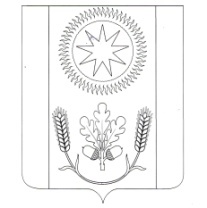 АДМИНИСТРАЦИЯ СЕЛЬСКОГО ПОСЕЛЕНИЯ ВЕНЦЫ-ЗАРЯГУЛЬКЕВИЧСКОГО РАЙОНАПОСТАНОВЛЕНИЕот 21.09.2022                                                                                                                           № 67поселок ВенцыОб утверждении порядка осуществления капитальных вложений в объекты капитального строительства муниципальной собственности за счет средств бюджета сельского поселения Венцы-Заря Гулькевичского районаВ соответствии со статьями 78.2 и 79 Бюджетного кодекса Российской Федерации, п о с т а н о в л я ю:1. Утвердить порядок осуществления капитальных вложений в объекты капитального строительства муниципальной собственности за счет средств бюджета сельского поселения Венцы-Заря Гулькевичского района (прилагается).2. Главному специалисту сектора чрезвычайных ситуаций, организационно-кадровой работы и имущественных отношений администрации сельского поселения Венцы-Заря Гулькевичского района Лаврентьевой Д.М. обнародовать настоящее постановление в специально установленных местах для обнародования муниципальных правовых актов органов местного самоуправления сельского поселения Венцы-Заря Гулькевичского района, и разместить его на официальном сайте сельского поселения Венцы-Заря Гулькевичского района в информационно-телекоммуникационной сети «Интернет».3. Контроль за выполнением постановления оставляю за собой.4. Постановление вступает в силу со дня его официального обнародования.Исполняющий обязанности главысельского поселения Венцы-ЗаряГулькевичского района						                   М.Н. ВолковаПОРЯДОКосуществления капитальных вложений в объекты капитального строительства муниципальной собственности за счет средств бюджета сельского поселения Венцы-Заря Гулькевичского района1. Общие положения1.1. Настоящий Порядок осуществления капитальных вложений в объекты капитального строительства муниципальной собственности сельского поселения Венцы-Заря Гулькевичского района за счет средств бюджета сельского поселения Венцы-Заря Гулькевичского района (далее местный бюджет) устанавливает:1) порядок осуществления бюджетных инвестиций в форме капитальных вложений в объекты капитального строительства муниципальной собственности сельского поселения Венцы-Заря Гулькевичского района за счет средств местного бюджета (далее  бюджетные инвестиции), в том числе условия передачи муниципальным бюджетным учреждениям сельского поселения Венцы-Заря Гулькевичского района или муниципальным автономным учреждениям сельского поселения Венцы-Заря Гулькевичского района, муниципальным унитарным предприятиям сельского поселения Венцы-Заря Гулькевичского района (далее  организации) полномочий муниципального заказчика по заключению и исполнению от имени сельского поселения Венцы-Заря Гулькевичского района муниципальных контрактов от лица указанных органов, а также порядок заключения соглашений о передаче указанных полномочий;2) порядок предоставления из местного бюджета субсидий организациям на осуществление капитальных вложений в объекты капитального строительства муниципальной собственности сельского поселения Венцы-Заря Гулькевичского района и объекты недвижимого имущества, приобретаемые в муниципальную собственность сельского поселения Венцы-Заря Гулькевичского района (далее соответственно – объекты, субсидии).1.2. Осуществление бюджетных инвестиций и предоставление субсидий производится в соответствии с решениями, в том числе в рамках муниципальных программ сельского поселения Венцы-Заря Гулькевичского района (далее  решения):о подготовке и реализации бюджетных инвестиций, предусмотренными пунктом 2 статьи 79 Бюджетного кодекса Российской Федерации, принимаемыми в порядке, установленном постановлением администрации сельского поселения Венцы-Заря Гулькевичского района;о предоставлении субсидий, предусмотренными пунктом 2 статьи 78.2 Бюджетного кодекса Российской Федерации, принимаемыми в порядке, установленном постановлением администрации сельского поселения Венцы-Заря Гулькевичского района. 1.3. При осуществлении капитальных вложений в объекты не допускается:1) предоставление субсидий в отношении объектов, по которым принято решение о подготовке и реализации бюджетных инвестиций;2) предоставление бюджетных инвестиций в объекты, по которым принято решение о предоставлении субсидий.1.4. Объем предоставляемых бюджетных инвестиций и субсидий соответственно не должен превышать:объемы финансирования, установленные решениями, предусмотренными пунктом 1.2 настоящего Порядка;объемы финансирования, предусмотренные на реализацию соответствующего мероприятия муниципальной программы сельского поселения Венцы-Заря Гулькевичского района, в случае если предоставление бюджетных инвестиций и субсидий осуществляется в рамках муниципальных программ сельского поселения Венцы-Заря Гулькевичского района;лимиты бюджетных обязательств и бюджетных ассигнований, доведенные главным распорядителям средств бюджета сельского поселения Венцы-Заря Гулькевичского района на эти цели.1.5. Созданные в результате осуществления бюджетных инвестиций объекты закрепляются в установленном порядке на праве оперативного управления или хозяйственного ведения за организациями с последующим увеличением стоимости основных средств, находящихся на праве оперативного управления у этих организаций, или увеличением уставного фонда муниципальных унитарных предприятий сельского поселения Венцы-Заря Гулькевичского района, основанных на праве хозяйственного ведения, либо включаются в состав казны сельского поселения Венцы-Заря Гулькевичского района.1.6. Осуществление капитальных вложений в объекты за счет субсидий влечет последующее увеличение стоимости основных средств, находящихся на праве оперативного управления у муниципальных бюджетных учреждений сельского поселения Венцы-Заря Гулькевичского района или муниципальных автономных учреждений сельского поселения Венцы-Заря Гулькевичского района. Осуществление капитальных вложений за счет субсидий в объекты муниципальных унитарных предприятий сельского поселения Венцы-Заря Гулькевичского района, основанных на праве хозяйственного ведения, влечет последующее увеличение их уставного фонда.1.7. Информация о сроках и об объемах оплаты по муниципальным контрактам, заключенным в целях строительства (реконструкции, в том числе с элементами реставрации, технического перевооружения) и (или) приобретения объектов, а также о сроках и об объемах перечисления субсидий организациям, учитывается при формировании прогноза кассовых выплат из местного бюджета, необходимого для составления в установленном порядке кассового плана исполнения местного бюджета.2. Осуществление бюджетных инвестиций2.1. Осуществление бюджетных инвестиций производится с учетом положения о бюджетном процессе в сельского поселения Венцы-Заря Гулькевичского района, утвержденного решением 46 сессии 3 созыва Совета сельского поселения Венцы-Заря Гулькевичского района от 22 сентября 2017 года № 2 «Об утверждении Положения о бюджетном процессе в сельском поселении Венцы-Заря Гулькевичского района», а также в порядке, установленном законодательством Российской Федерации на основании муниципальных контрактов, заключенных в целях строительства (реконструкции, в том числе с элементами реставрации, технического перевооружения) и (или) приобретения объектов):1) муниципальными заказчиками, являющимися получателями средств местного бюджета;2) муниципальными бюджетными учреждениями сельского поселения Венцы-Заря Гулькевичского района которым администрация сельского поселения Венцы-Заря Гулькевичского района, осуществляющая функции и полномочия учредителя, являющаяся муниципальным заказчиком, передала в соответствии с настоящим Порядком свои полномочия муниципального заказчика по заключению и исполнению от имени сельского поселения Венцы-Заря Гулькевичского района муниципальных контрактов;3) муниципальными унитарными предприятиями сельского поселения Венцы-Заря Гулькевичского района, которым администрация сельского поселения Венцы-Заря Гулькевичского района или ее структурные подразделения, осуществляющие права собственника имущества, являющиеся муниципальными заказчиками, передали в соответствии с настоящим Порядком свои полномочия муниципального заказчика по заключению и исполнению от имени сельского поселения Венцы-Заря Гулькевичского района от лица указанных органов муниципальных контрактов.2.2. В целях осуществления бюджетных инвестиций в соответствии с подпунктом 2 пункта 2.1настоящего Порядка администрацией сельского поселения Венцы-Заря Гулькевичского района или ее структурными подразделениями заключаются с организациями соглашения о передаче полномочий муниципального заказчика по заключению и исполнению от имени сельского поселения Венцы-Заря Гулькевичского района муниципальных контрактов от лица указанных органов (за исключением полномочий, связанных с введением в установленном порядке в эксплуатацию объекта) (далее  соглашение о передаче полномочий).2.3. Содержание соглашения о передаче полномочий должно соответствовать требованиям, установленным статьей 79 Бюджетного кодекса Российской Федерации.Условия передачи полномочий муниципального заказчика по заключению и исполнению от имени сельского поселения Венцы-Заря Гулькевичского района муниципальных контрактов от лица указанных органов (за исключением полномочий, связанных с введением в установленном порядке в эксплуатацию объекта):1) наличие в решении Совета сельского поселения Венцы-Заря Гулькевичского района о местном бюджете на текущий финансовый год и на плановый период либо на очередной финансовый год и на плановый период бюджетных ассигнований, предусмотренных администрацией сельского поселения Венцы-Заря Гулькевичского района или ее структурным подразделениям на осуществление бюджетных инвестиций;2) наличие решения, предусмотренного пунктом 1.2 настоящего Порядка;3) обеспечение организацией ведения бюджетного учета, составления и представления бюджетной отчетности в администрацию сельского поселения Венцы-Заря Гулькевичского района, являющуюся муниципальным заказчиком, как получателя средств местного бюджета.2.4. Операции с бюджетными инвестициями отражаются на лицевых счетах, открытых в финансовом управлении администрации сельского поселения Венцы-Заря Гулькевичского района, в следующем порядке:1) получателя бюджетных средств  в случае заключения муниципальных контрактов муниципальным заказчиком;2) для учета операций по переданным полномочиям получателя бюджетных средств  в случае заключения от имени сельского поселения Венцы-Заря Гулькевичского района муниципальных контрактов организациями от лица администрации сельского поселения Венцы-Заря Гулькевичского района или ее структурных подразделений.3. Предоставление субсидий3.1. Предоставление субсидии осуществляется в соответствии с соглашением, заключенным между администрацией сельского поселения Венцы-Заря Гулькевичского района или ее структурными подразделениями как получателями средств бюджета сельского поселения Венцы-Заря Гулькевичского района, предоставляющими субсидию организациям, и организацией (далее  соглашение о предоставлении субсидий) на срок, не превышающий срока действия утвержденных получателю средств местного бюджета, предоставляющему субсидию, лимитов бюджетных обязательств на предоставление субсидии. По решению администрации сельского поселения Венцы-Заря Гулькевичского района, принятому в соответствии с абзацем четырнадцатым пункта 4 статьи 78.2 Бюджетного кодекса Российской Федерации, получателю средств местного бюджета может быть предоставлено право заключать соглашения о предоставлении субсидии на срок, превышающий срок действия утвержденных ему лимитов бюджетных обязательств на предоставление субсидий.3.2. В договоры, заключенные в целях строительства (реконструкции, в том числе с элементами реставрации, технического перевооружения) объектов капитального строительства муниципальной собственности сельского поселения Венцы-Заря Гулькевичского района или приобретения объектов недвижимого имущества в муниципальную собственность, подлежащие оплате за счет предусмотренных настоящим Порядком субсидий, включается условие о возможности изменения размера и (или) сроков оплаты и (или) объема работ в случае уменьшения в соответствии с Бюджетным кодексом Российской Федерации получателю бюджетных средств ранее доведенных в установленном порядке лимитов бюджетных обязательств на предоставление субсидии.Сторона договора, предусмотренного настоящим пунктом, вправе потребовать от муниципального бюджетного учреждения сельского поселения Венцы-Заря Гулькевичского района или муниципального автономного учреждения сельского поселения Венцы-Заря Гулькевичского района, муниципального унитарного предприятия сельского поселения Венцы-Заря Гулькевичского района возмещения понесенного реального ущерба, непосредственно обусловленного изменениями условий указанного              договора.3.3. Операции с субсидиями, поступающими организациям, учитываются на отдельных лицевых счетах, открываемых организациям в финансовом управлении администрации сельского поселения Венцы-Заря Гулькевичского района в порядке, установленном администрацией сельского поселения Венцы-Заря Гулькевичского района.3.4. Санкционирование расходов организаций, источником финансового обеспечения которых являются субсидии, в том числе остатки субсидий, не использованные на начало очередного финансового года, осуществляется в порядке, установленном администрацией сельского поселения Венцы-Заря Гулькевичского района.3.5. Не использованные на начало очередного финансового года остатки субсидий подлежат перечислению организациями в установленном порядке в местный бюджет.3.6. Остатки средств, предусмотренные пунктом 3.5 настоящего Порядка, не использованные в текущем финансовом году, могут использоваться муниципальными бюджетными учреждениями сельского поселения Венцы-Заря Гулькевичского района и муниципальными автономными учреждениями сельского поселения Венцы-Заря Гулькевичского района в очередном финансовом году при наличии потребности в направлении их на те же цели в соответствии с решением соответствующего органа, осуществляющего в отношении них функции и полномочия учредителя.Главный специалист администрации сельского поселения Венцы-Заря Гулькевичского района						                   С.С. АтапинаПРИЛОЖЕНИЕУТВЕРЖДЕНпостановлением администрациисельского поселения Венцы-ЗаряГулькевичского районаот                       г. №         